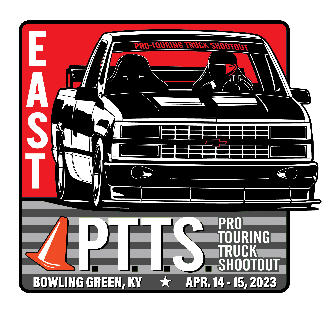 PTTS 2023 Overall Auto-X & Speed-n-Stop Racer ResultsMC Class Overall PointsMC Class Overall PointsMC Class Overall PointsPositionTruckPoints11619823119735119644398Outlaw Overall Points Outlaw Overall Points Outlaw Overall Points PositionTruckPoints1501982519531119343919242396Novice Overall PointsNovice Overall PointsNovice Overall PointsPositionTruckPoints1419824719735598